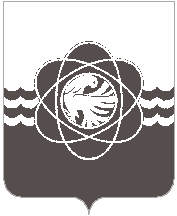 57 сессии четвёртого созываот 20.11.2018  № 476О принятии в муниципальнуюсобственность объектов движимого имуществаРассмотрев обращение Администрации муниципального образования «город Десногорск» Смоленской области  от 16.11.2018 № 11201, в соответствии со ст. 26 Устава муниципального образования «город Десногорск» Смоленской области, п.2.3 Положения о порядке владения, пользования и распоряжения муниципальным имуществом муниципального образования «город Десногорск» Смоленской области, учитывая рекомендации постоянной депутатской комиссии планово-бюджетной,  по налогам, финансам и инвестиционной деятельности, Десногорский городской СоветРЕШИЛ:1. Принять от дошкольных образовательных учреждений г. Десногорска в собственность муниципального образования «город Десногорск» Смоленской области объекты движимого имущества, полученные за счет средств благотворительной помощи, согласно приложению.	2. Настоящее решение опубликовать в газете «Десна».                                                                                           Приложение                                                                                                                     к решению Десногорского                                                                                                       городского Советаот 20.11.2018 № 476Переченьдвижимого имущества МБДОУ д/с «Лесная сказка» г. Десногорска, приобретенного за счет средств благотворительной помощи, подлежащего принятию  в муниципальную собственность муниципального образования «город Десногорск» Смоленской областиПереченьдвижимого имущества МБДОУ «Детский сад «Ивушка» г. Десногорска, приобретенного за счет средств благотворительной помощи, подлежащего принятию  в муниципальную собственность муниципального образования «город Десногорск» Смоленской областиПереченьдвижимого имущества МБДОУ «Детский сад «Мишутка» г. Десногорска, приобретенного за счет средств благотворительной помощи, подлежащего принятию в муниципальную собственность муниципального образования «город Десногорск» Смоленской областиПредседатель Десногорского городского Совета                     В.Н. БлохинГлава муниципального образования «город Десногорск» Смоленской областиА.Н. Шубин№ п/пНаименование объектаКоличество, шт.Инвентарный номерБалансовая стоимость, руб.1Система видеонаблюдения1000000000000300110150,002Детский игровой комплекс1000000000000316114725,673Детский игровой комплекс1000000000000317114725,674Детский игровой комплекс1000000000000315114725,67№ п/пНаименование объектаКоличество, шт.Инвентарный номерБалансовая стоимость, руб.1Карусель для детей с ОВЗ100000000000041664890,452Паровозик с одним вагончиком100000000000041883337,11№ п/пНаименование объектаКоличество, шт.Инвентарный номерБалансовая стоимость, руб.1Детский игровой комплекс №3 20181000000000000522125083,332Резиновое покрытие 164,93кв.м 20181000000000000523520660,923Детский игровой комплекс «Крестик-нолик»-1 20181000000000000529130456,144Игровая площадка «Оазис» состоит  из 6 элементов 20181000000000000525206822,37